                      Графический диктант по клеточкам.Цель: развитие умения четко следовать инструкции; развитие мелкоймоторики рук; четко усвоить понятие «влево», «вправо», «вверх», «вниз»;умение чертить линии заданных параметров.Работа выполняется на листочке в клеточку.Инструкция (дать перед работой): от данной точки, не отрывая карандаша отлиста, проводи линию в том направлении, в котором буду говорить.Выполнение данного упражнения наглядно покажет Вам, какими навыкамивладеет ребенок.(для подготовительной подгруппы)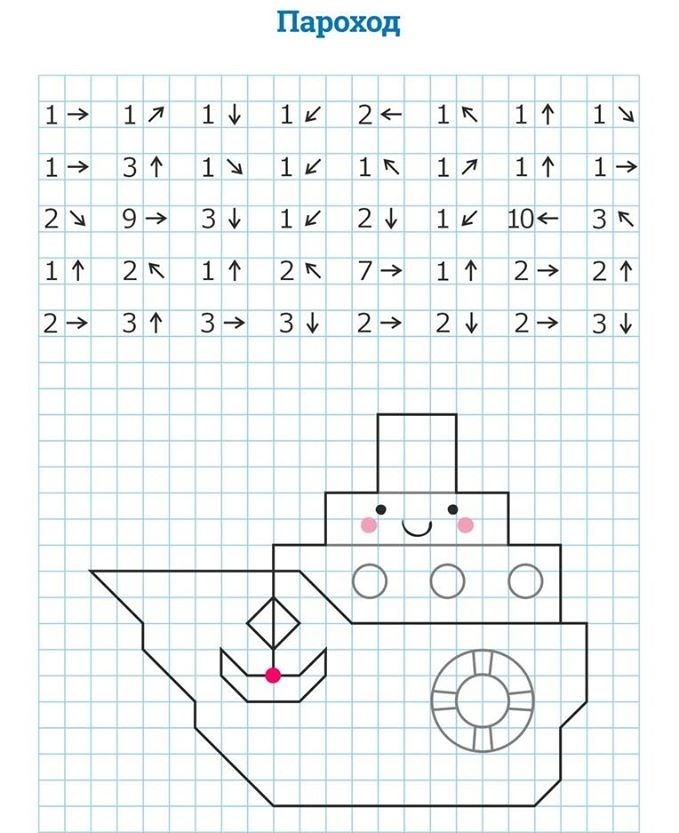 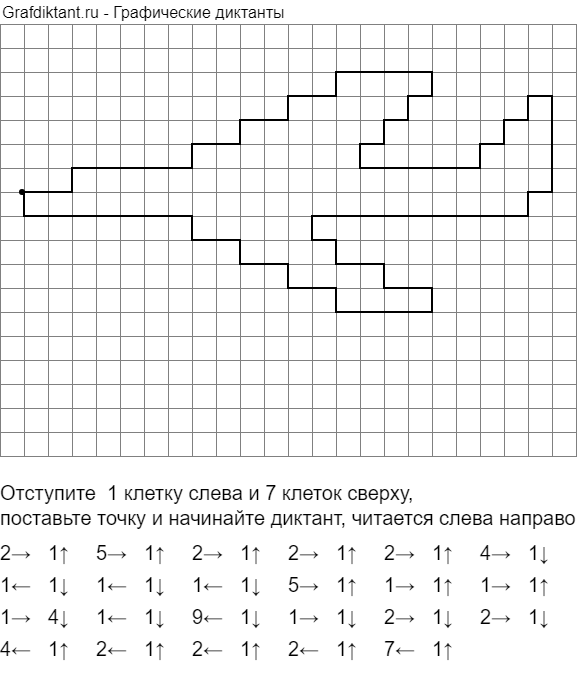 